Siblings or other children in the householdIncome Documentation  How many total in the family:  Check all that the family receives and providing proof with application:W2         Current Pay Stub         Child Support documentation         Disability/ Social Security Letter          TANF Letter SSI Award         1040 Tax Form         Declaration of zero Income Does your family receive:   SNAP        WIC        Medicaid        Child Care Subsidy  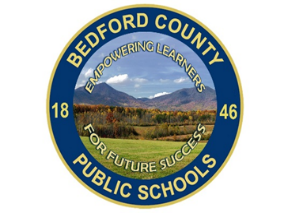 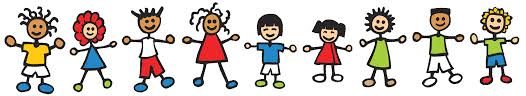 Child’s Name:  Name of adultRaceRelationshipAge of AdultHighest Grade completedLegal custody of child? (Y/N)Name of childRaceRelationship  to applicant   AgeSchool AttendingName of Person receiving incomeHow often income is received?Gross amount of income a yearPlace of employmentDocumentation? (Y/N?)Child has educational IEP (Individualized Educational Plan)At least one Parent did not graduate from high schoolChild has speech IEPParent is incarceratedChild has a diagnosed disability from a doctorParent enrolled in school part-time or full-timeChild has a chronic illness or medical issue (diabetes, asthma, seizures, heart problem)Parent deployed in military  Child has allergies (please list) Parent is a sex offenderChild is in foster careParent has a disability or health issuesChild is being raised by grandparents, aunts, uncles, or other family members  Parent has substance abuse historyGrandparents have legal custody of childParent is unemployedChild has no contact with one or more parents Single parent working fulltimeChild’s parents are divorced or separatedParent has a mental illness (Bipolar, schizophrenia, etc.) Child has limited EnglishParent has an emotional disorder (depression, anxiety, etc.)Child has been abused (physically, sexually, or emotionally) Parent has ADD, ADHD, or ODDChild is in counseling Where? Deceased parentSibling has a disability  Terminal Illness in the family Who? Domestic Violence is in the homeFamily receives TANF– Temporary Assistance for Needy FamilyFamily has moved at least 2 times in the last yearTeen mother or father at time of child’s birthFamily is homeless (lacks a fixed, permanent residency)Any other concerns (please list) 